OU Supporters: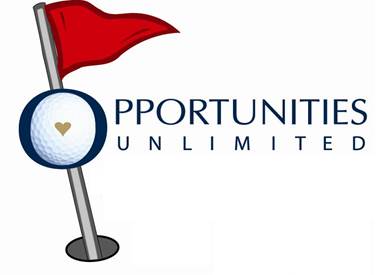 Spring is right around the corner and it’s time to start thinking about golf season! We will be celebrating  our 25thAnnual Golf Tournament, to be held on Friday, July 15th at the Sioux City Country Club, with a 12:30 p.m. shotgun start. We wanted to allow you the first opportunity to register and sponsor, before this is opened to the public.The OU Golf Tournament is our most crucial fundraising event each year and the proceeds provide funding for everything from transportation to recreation for the individuals we are so honored to serve. We are humbled by the continued support and enthusiasm we see from the community. Sponsorships and team placements are limited and it’s not unusual to have wait lists.We would be honored to have you join us for this year’s tournament and we encourage you to send in your registration or sponsorship information at your earliest convenience to reserve your placement!Our Sponsorships will stay at the same rate, but since it is our 25th we would ask if you would consider giving a little bit more?  The OU Challenge is to give 25% more than the current sponsorship?If you are interested in becoming a sponsor or would like to learn more about how you can support OU, please contact Susan Vondrak at 712-277-8295 ext. 143 or svondrak@opportunitiesunlimited.com.  We look forward to hearing from you!    Susan VondrakTitle Level: $10,000 (25% added to celebrate our 25th Golf Shootout = $12500.00)Three Complimentary Foursomes Corporate Logo Incorporated into the Tournament LogoCorporate Logo Included in Promotional Materials (Registration packets, letters, tournament prizes and tournament programInclusion in all Television and Radio Advertisement Multiple radio station thank you advertisement & Inclusion in all Press ReleasesSign on One Tee BoxTitle Level: $10,000 (25% added to celebrate our 25th Golf Shootout = $12500.00)Three Complimentary Foursomes Corporate Logo Incorporated into the Tournament LogoCorporate Logo Included in Promotional Materials (Registration packets, letters, tournament prizes and tournament programInclusion in all Television and Radio Advertisement Multiple radio station thank you advertisement & Inclusion in all Press ReleasesSign on One Tee BoxEagle Level: $5,000 (25% =$6,250)Three Complimentary Foursomes Corporate Logo Included in Some Promotional Materials & Sign on Tee BoxRecognition at Tournament DinnerInclusion in Press ReleasesLunch, Dinner, or Cart Sponsor: $3,000 (25% = $3,750)Two Complimentary FoursomesRecognition as the Lunch, Dinner, or Cart Sponsor (first come first serve basis)Included in Tournament ProgramSign on One Tee BoxBirdie Level: $1,500 (25% =$1,875)Two Complimentary Foursomes Sign on One Tee Box of Sponsored HoleIncluded in Tournament Program Contest Sponsor: $1,000 (25% =$1250)One Complimentary FoursomeSign on One Tee Box of Sponsored HoleIncluded in Tournament Program  Par Level: $650 (25% =$812)18 Holes of Golf for Four Players Lunch, Dinner, Prizes and More Tee & Green Sponsor: $250 (25% =$312)Sign on One Tee Box